Правила внутреннего распорядка для воспитанниковМКДОУ детский сад №4 «Скворушка» с. БогучаныПравила внутреннего распорядка разработаны для воспитанников муниципального казённого дошкольного образовательного учреждения детский сад №4 «Скворушка» с. Богучаны (далее по тексту - МКДОУ).Цель правил внутреннего распорядка - обеспечение безопасности детей во время их пребывания в МКДОУ, а также успешная реализация целей и задач МКДОУ, определенных в Уставе МКДОУ.Настоящие Правила внутреннего распорядка являются обязательными для всех воспитанников МКДОУ и их родителей (законных представителей).При приёме воспитанника администрация МКДОУ обязана ознакомить родителей (законных представителей) воспитанников с настоящими Правилами.► Режим работы МКДОУ:- 5 дневная рабочая неделя;- выходные дни - суббота, воскресенье, праздничные дни;- максимальная длительность пребывания детей в МКДОУ - 10.30 часов;- ежедневный график работы МКДОУ: с 7.30 часов до 18.00 часов.► Ежедневный утренний прием детей проводят воспитатели групп, которые опрашивают родителей о состоянии здоровья детей. Прием детей в МКДОУ осуществляется с 07.30 ч. - до 08.30ч.Своевременный приход в детский сад - необходимое условие качественной и правильной организации воспитательно-образовательного процесса!► Медицинский работник МКДОУ осуществляет контроль приема детей вслучаях подозрения на заболевание. Выявленные больные дети или дети с подозрением на заболевание в МКДОУ не принимаются; заболевших втечение дня детей изолируют от здоровых детей (временно размещают визоляторе) до прихода родителей или направляют в лечебное учреждение.► Педагоги готовы беседовать с Вами о Вашем ребенке утром до 08.00часов и вечером после 17.00 часов. В другое время педагог обязан находится с группой детей и отвлекать его нельзя.► К педагогам группы независимо от их возраста необходимо обращаться на «Вы», по имени и отчеству.► Спорные и конфликтные ситуации нужно разрешать только в отсутствии детей.► Если у вас возникли вопросы по организации воспитательно – образовательного процесса, пребыванию ребенка в группе, вам следует:обсудить это с воспитателями группы; если этот разговор не помог решению проблемы, пожалуйста, обратитесь к старшему воспитателю, заведующему детским садом.Мы постараемся решить проблему и дать ответ на все интересующие Васвопросы.► Плата за содержание ребенка в МКДОУ вносится за месяц вперед, но не позднее 10 числа каждого месяца.► Родители (законные представители) обязаны забрать ребенка до 18.00 ч.► Если Вы привели ребенка после начала какого - либо режимного момента, пожалуйста, разденьте его и подождите вместе с ним в раздевалке до ближайшего перерыва.► Родители должны лично передавать детей воспитателю группы. Нельзя забирать детей из МКДОУ не поставив в известность воспитателя группы, а также поручать это детям, подросткам в возрасте до 18 лет, лицам в нетрезвом состоянии.► О невозможности прихода ребенка по болезни или другой уважительной причине необходимо обязательно сообщить в МКДОУ. Ребенок, не посещающий детский сад более пяти дней (за исключением выходных и праздничных дней), должен иметь справку от врача, при возвращении после более длительного отсутствия предоставляется справка о состоянии здоровья ребенка и контактах за последний 21 день.► Санитарными нормами запрещается оставлять коляски и санки впомещении детского сада.► В случае длительного отсутствия ребенка в МКДОУ    по   каким-либообстоятельствам, необходимо написать заявление на имя заведующегоМКДОУ о сохранении места за ребенком с указанием периода отсутствияребенка и причины.► Перед тем как вести ребенка в детский сад, проверьте, соответствует ли его одежда времени года и температуре воздуха. Проследите, чтобы одежда ребенка не была слишком велика и не сковывала его движений. В правильно подобранной одежде ребенок свободно двигается и меньше утомляется.Завязки и  застежки  должны быть  расположены так, чтобы ребенок могсамостоятельно себя обслужить. Обувь должна быть легкой, теплой, точно соответствовать ноге ребенка, легко сниматься и надеваться. Нежелательно ношение комбинезонов.Носовой платок необходим ребенку, как в помещении, так и на прогулке.Сделайте на одежде удобные карманы для его хранения.► Родители  (законные  представители)  обязаны  приводить  ребенка вМКДОУ здоровым и информировать воспитателей о каких-либо изменениях, произошедших в состоянии здоровья ребенка дома.► Родители   (законные представители)  обязаны  приводить  ребенка вопрятном виде, чистой одежде и обуви. У малыша должна быть сменнаяодежда (сандалии, трусики, майка, колготки), расческа, спортивная форма(футболка, шорты и чешки), а также головной убор (в теплый период года).► Чтобы избежать случаев травматизма, родителям необходимо проверять содержимое карманов в одежде ребенка на наличие опасных предметов.Категорически запрещается приносить в МКДОУ острые, режущие, стеклянные предметы, а также мелкие предметы (бусинки, пуговицы и т.п.), таблетки и другие лекарственные средства.► Запрещается приносить в детский сад жевательную резинку и другиепродукты питания (конфеты, печенье, напитки и др.).► Не рекомендуется одевать ребенку золотые и серебряные украшения,давать с собой  дорогостоящие  игрушки, мобильные  телефоны, а такжеигрушки имитирующие оружие.► В группе детям не разрешается бить и обижать друг друга, брать безразрешения личные вещи, в том числе и принесенные из дома игрушки других детей; портить и ломать результаты труда других детей. Детям не разрешается «давать сдачи», также, как и нападать друг на друга. Это требование продиктовано соображениями безопасности каждого ребенка. Просим Вас в семье поддерживать эти правила!Совместная работа педагогического коллектива МКДОУ и семьи станет для ребенка лучшим “мостиком” между домом и детским садом. Мы стремимся к тому, чтобы и дети, и родители чувствовали себя в нашем учреждении комфортно.Приветствуем активное участие родителей в жизни группы:- участие в праздниках и развлечениях, родительских собраниях, трудовых десантах;- сопровождение детей на прогулках, экскурсиях за пределами детского сада;- работу в родительском комитете группы или детского сада;- пополнение  развивающей среды детского сада - вы  можете принестиигрушки и книги,  журналы и материалы,  которые больше не интереснывашему ребенку и вам. Заранее благодарны Вам за помощь и понимание, надеемся на тесное сотрудничество!  Ваше внимание и аккуратность по отношению к детскому саду воспитывают положительные качества у детей.                                      Муниципальное казенное дошкольное образовательноеучреждение детский сад №4 «СКВОРУШКА» с. Богучаны 663430, Россия,  Красноярский край,Богучанский район, с. Богучаны,ул. Киселева 13 «а»тел 8 (39162) 21-148ПРИКАЗ № 21                                                                                      « 09 »  09 2016 г.	Об утверждении локального актаВ соответствии с частью 2 статьи 30 Федерального Закона РФ «Об образовании в Российской Федерации» от 29.12.2012г, руководствуясь Уставом, в целях регламентирования работы ДОУ, а так же для обязательного исполнения участниками образовательного процессаПРИКАЗЫВАЮ:1. Утвердить «Правила внутреннего распорядка для воспитанниковМКДОУ детский сад №4 «Скворушка» с. Богучаны2. Правила внутреннего распорядка  разместить на информационных стендах для родителей, на официальном сайте ДОУ.3. Контроль за исполнением настоящего приказа оставляю за собой.Заведующая                                                               О.В. Брюханова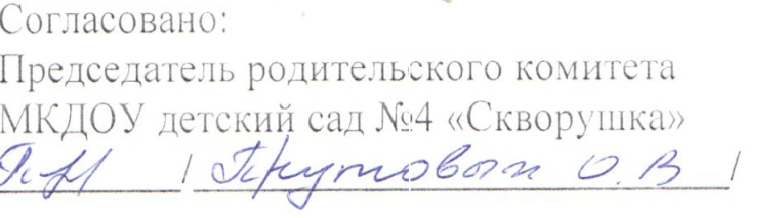 Утверждено приказом № 21, от 09.09.2016 г.